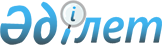 О внесении изменений в постановление акимата Казалинского района от 10 января 2018 года №04 "Об определении мест для осуществления выездной торговли в Казалинском районе"
					
			Утративший силу
			
			
		
					Постановление акимата Казалинского района Кызылординской области от 16 августа 2019 года № 124. Зарегистрировано Департаментом юстиции Кызылординской области 19 августа 2019 года № 6893. Утратило силу постановлением акимата Казалинского района Кызылординской области от 7 июня 2023 года № 92
      Сноска. Утратило силу постановлением акимата Казалинского района Кызылординской области от 07.06.2023 № 92 (вводится в действие по истечении десяти календарных дней после дня его первого официального опубликования).
      В соответствии с пунктом 2 статьи 50 Закона Республики Казахстан от 6 апреля 2016 года "О правовых актах" акимат Казалинского района ПОСТАНОВЛЯЕТ:
      1. Внести в постановление акимата Казалинского района от 10 января 2018 года № 04 "Об определении мест для осуществления выездной торговли в Казалинском районе" (зарегистрировано в Реестре государственной регистрации нормативных правовых актов за №6152, опубликовано 2 февраля 2018 года в эталонном контрольном банке нормативных правовых актов Республики Казахстан) следующие изменения:
      в места для осуществления выездной торговли в Казалинском районе, установленном указанным постановлением 1, 11, 13 и 16 рядов изложить в новой редакции:
      "
      ".
      2. Настоящее постановление вводится в действие со дня первого официального опубликования.
					© 2012. РГП на ПХВ «Институт законодательства и правовой информации Республики Казахстан» Министерства юстиции Республики Казахстан
				
1
Поселок Айтеке би
1. Улица К.Еримбета №7 "б", восточная сторона общежития коммунального государственного казенного предприятия "Казалинский транспортно-технический высший колледж" управления образования Кызылординской области".
2. Перекресток улиц Жанкожа Нурмаханбетулы и Биржан сал.
3. Перекресток улиц Жанкожа Нурмаханбетулы и Даулеткерей.
4. Перекресток улиц С.Муханова и К.Халыкова.
5. Западная сторона комплекса "Арзан City" вдоль трассы Западная Европа – Западный Китай.
11
Сельский округ Карашенгел, село Жалантос батыр
1. Западная сторона дома №1 "А" улицы Жалантос батыра.
2. Восточная сторона комплекса "Мирас" вдоль трассы Западная Европа – Западный Китай.
13
Сельский округ Кызылкум, село Каукей
Улица Г.Муратбаева №14, западная сторона государственного коммунального казенного предприятия "Сельский клуб Каукей" аппарата акима сельского округа Кызылкум
16
Сельский округ Акжона, село Майдаколь
Восточная сторона дома №43 улицы Махамбетжана Жеткербаева
      Аким Казалинского района 

М. Ергешбаев
